 國立嘉義大學生物機電學系碩士推甄活動花絮 國立嘉義大學生物機電學系碩士推甄活動花絮 國立嘉義大學生物機電學系碩士推甄活動花絮活動時地108年11月23日  生物機電系工程館108年11月23日  生物機電系工程館主辦單位生機電工程學系生機電工程學系活動項目  109學年度 碩士班推甄入學口試109學年度 碩士班推甄入學口試活動花絮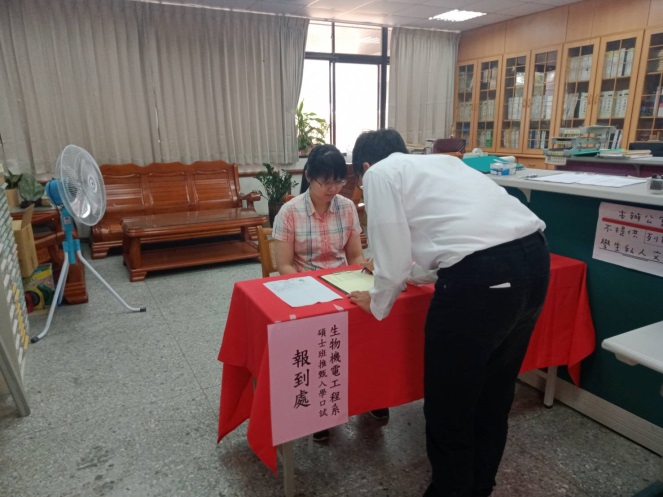 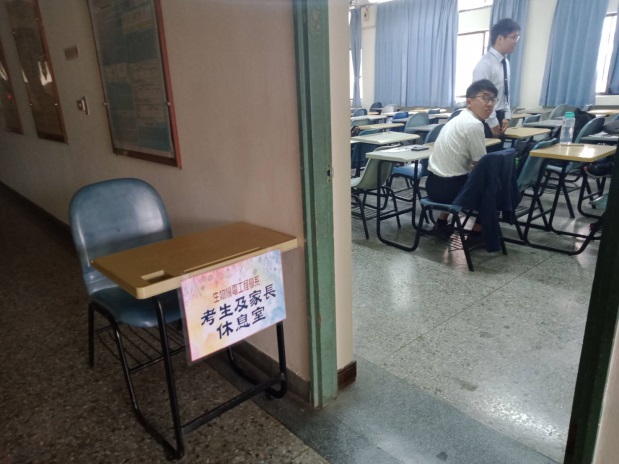 活動花絮        口試報到處                  考生等待進場口試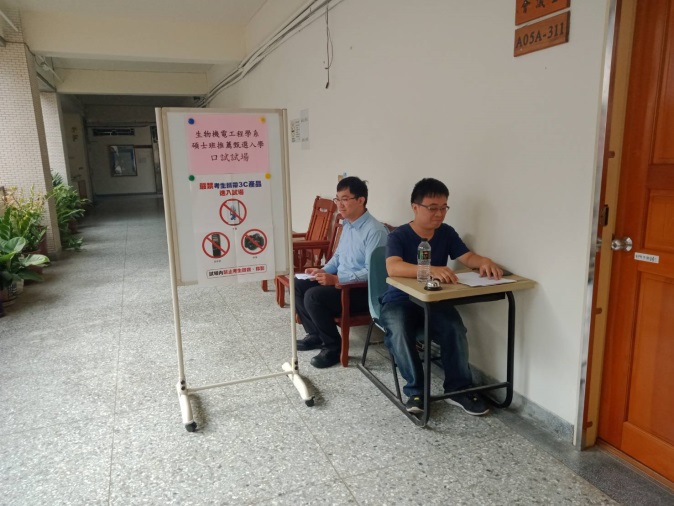 考生準備進場口試        口試報到處                  考生等待進場口試考生準備進場口試